КОНТРОЛЬНАЯкарточка по исполнению решения Совета безопасности Республики Дагестан №07-05/2 от 2 июня 2020 года.Аппарат АТК МРГ Л А В А   А Д М И Н И С Т Р А Ц И И   М У Н И Ц И П А Л Ь Н О Г О    Р А Й О Н А«ЛЕВАШИНСКИЙ РАЙОН» РЕСПУБЛИКИ ДАГЕСТАНР А С П О Р Я Ж Е Н И Е    № ___от 22 июня 2020г.с. ЛевашиОб утверждении Плана работы по исполнению решениязаседания Совета Безопасности Республики Дагестан№07-05/3 от 15 июня 2020 г.1.Утвердить прилагаемый план работы по исполнению решения заседания Совета Безопасности Республики Дагестан№07-05/3 от 15 июня 2020 года.2. Исполнителям организовать выполнение мероприятий, предусмотренных Планом в полном объеме и в установленные сроки письменно информировать Главу Администрации, председателя АТК в МР «Левашинский район».3. Контроль за исполнением настоящего распоряжения возложить на заместителя главы Администрации МР «Левашинский район» Абдулкадырова Р.О.4. Распоряжение вступает в силу со дня его подписания.Глава АдминистрацииМР «Левашинский район»                                         Ш.М. ДабишевРаспоряжение подготовил                                        Абдулкадыров Р.О.Согласовано юридическим отделом __________________________Г Л А В А   А Д М И Н И С Т Р А Ц И ИМ У Н И Ц И П А Л Ь Н О Г О    Р А Й О Н А«ЛЕВАШИНСКИЙ РАЙОН» РЕСПУБЛИКИ ДАГЕСТАНР А С П О Р Я Ж Е Н И Е    № ___от 22 июня 2020г.с. ЛевашиОб утверждении Плана работы по исполнению решениязаседания Совета Безопасности Республики Дагестан№07-05/3 от 15 июня 2020г.1.Утвердить прилагаемый план работы по исполнению решения заседания Совета Безопасности Республики Дагестан №07-05/3 от 15 июня 2020 года.2. Исполнителям организовать выполнение мероприятий, предусмотренных Планом в полном объеме и в установленные сроки письменно информировать Главу Администрации, председателя АТК в МР «Левашинский район».3. Контроль за исполнением настоящего распоряжения возложить на заместителя главы Администрации МР «Левашинский район» Абдулкадырова Р.О.4. Распоряжение вступает в силу со дня его подписания.Глава АдминистрацииМР «Левашинский район»                                         Ш.М. Дабишев                                                                                                                                          УТВЕРЖДАЮГлава Администрации, председатель АТК                                                                                                                                      в МР «Левашинский район»                                                                                                                                                  ___________ Ш.М. Дабишев                                                                                                                                                       22 июня 2020 г. Планработы по исполнению решения заседания Совета Безопасности в Республике Дагестан № 07-05/3 от 15 июня 2020 г. Исп.  А.А. Наибханов  8- (928) - 250-25-25К до 1 сентября 2020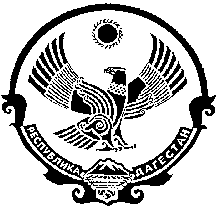 АДМИНИСТРАЦИЯМУНИЦИПАЛЬНОГО    РАЙОНА«ЛЕВАШИНСКИЙ  РАЙОН»  РЕСПУБЛИКИ  ДАГЕСТАН  368320. с. Леваши         тел: 8 (252) 21-3-20,       факс:21-9-98      е-mail:mo-levrayon@mail.ru 29 июля 2020 года                                                     № ___________Аппарат Совета Безопасности Республики Дагестан                                                                                                                                                                       Д.Г. УнчиевуИнформация по исполнению пункта 6 вопроса 2 решение заседания Совета Безопасности в Республике Дагестан 07-05/3 от 15 июня 2020 г. Решение Совета Безопасности в Республике Дагестан № 07-05/3 от 15 июня 2020 г. получен 10.06.2020 года и адресован заместителю главы Администрации по вопросам общественной безопасности Абдулкадырову Р.О. для исполнения, 1506.2020 г. утвержден план работы по исполнению данного решения. В целях исполнения решение Совета Безопасности в Республике Дагестан № 07-05/3 от 15 июня 2020 г. проведена определенная работа по установлению оборудование для обеззараживания водопроводной питьевой воды головных водопроводных сооружениях из открытых водоемов и родников подаваемой населению, допущению функционирование водного объекта, используемого в целях централизованного питьевого водоснабжения, без санитарно-эпидемиологического заключения о его соответствии санитарным правилам и условиям безопасного для здоровья населения, а также проекту организации зоны его санитарной охраны. Определены границы водопользования на водных объектах, принимаются меры по недопущению сброса неочищенных, необеззараженных сточных вод в район водопользования водного объекта и в зону его санитарной охраны.Контейнерные площадки для сбора твердых коммунальных отходов оборудованы специальным ограждением в соответствии с требованиями постановления Правительства Российской Федерации от 21 августа 2018 года № 1039 «Об утверждении правил обустройства мест (площадок) накопления твердых коммунальных отходов и ведения их реестра» и СанПиН 2.1.7.2582-19 «Санитарно-эпидемиологические требования к содержанию территорий муниципальных образований».Обеспечить участие муниципальных образований в государственной программе Республики Дагестан «Комплексное развитие  сельских территорий Республики Дагестан, утвержденной постановлением Правительства Республики Дагестан от 25 октября 2019 года № 272, в целях  получения субсидий на благоустройство сельских территорий;И.о. Главы АдминистрацииМР «Левашинский район»                                                      А.З. ДибировИсп. Наибханов А.А.Тел. 887-252-211-05№Наименование учреждений, организаций МР «Левашинский район» ответственные за исполнение решения АТК№Наименование учреждений, организаций МР «Левашинский район» ответственные за исполнение решения АТКОснованиеКонтрольные сроки исполненияФ.И.О.Руководителя (исполнителя)Номера телефонов№Наименование учреждений, организаций МР «Левашинский район» ответственные за исполнение решения АТКОснованиеДо01.09.2020г.Ф.И.О.Руководителя (исполнителя)Номера телефоновГл. МО по списку:п. 6 вопроса 2решение СБ РД№07-05/3 от 15 июня 2020 г.До01.09.2020г.1«село Ахкент»Уллубиев Магомед Асхабумарович8963-799-79-642«село Охли»Сайгидов Багаудин Магомедович8999-310-96-503«село Урма»Салманов Осман Хайбулаевич8967-408-11-774«село Кулецма»Магомедов Махмуд  М-драсулович8909-485-25-905«село Арада Чугли»Дибиров Руслан Зубайриевич8928-521-23-536«село Хахита»Арсланбеков Шамиль Магомедович8928-684-43-427«село Нижнее Чугли»Магомедов Гази Мусаевич8988-636-11-718«село Леваши»Гасанов Камиль Омарович8928-830-99-799«сельсовет  «Джангамахинский»Джапаров Магомедзагир Абдулгамидович8928-872-82-1810«сельсовет « Какамахинский»Гусенов Магомед Алиевич8915-200-99-9911«село Кутиша»Шахбанов Шамиль Низамудинович8928-832-56-0712«сельсовет « Мекегинский»Сулейманов Алибек Алибекович8909-485-95-10 13«сельсовет  «Аялакабский»Меджидов Абдулгамид  Магомедович8967-392-20-0014«село  «Наскент»Магомедов Абдула Омаргаджиевич8963-401-21-8115«сельсовет  «Эбдалааинский»Магомедов Магомедгаджи Омарович8928-572-19-31 16«село  Уллуая»Ахмедов Магомед Магомедалиевич8960-421-35-2017«сельсовет  Карлабкинский»Алиев Шамиль Мусаевич8928-545-04-8018«сельсовет«Верхне-Лабкомахинский»Сулейманова Хадижат Сулеймановна8964-021-62-0719«сельсовет  Верхне-Убекимахинский» Магомедов Раджаб Магомедович8938-796-33-2420«село Цухта»Абдулхаликов Абдулхалик Мирзама-ч8928-677-83-6121«село Чуни»Хайбулаев Талхат Магомедович8928-678-55-5722«сельсовет  «Хаджалмахинский»Алибеков Муртуз Расулович8909-484-01-1123«сельсовет  «Аршимахинский»Алисултанов Хабибула Магомедович8964-022-18-5724«сельсовет  «Куппинский»Муртазалиев Мамма Муртазалиевич8903-482-00-4725«сельсовет « Цудахарский»Куршиев Шамиль Куршиевич8928-534-08-35 26«сельсовет  «Мусультемахинский»Омаргаджиев Шамиль М-диминович8909-481-55-48№п/пМероприятия           ОснованиеСроки исполненияИсполнитель1.На всех головных водопроводных сооружениях из открытых водоемов и родников установить оборудование для обеззараживания водопроводной питьевой воды, подаваемой населению;не допускать функционирование водного объекта, используемого в целях централизованного питьевого водоснабжения, без санитарно-эпидемиологического заключения о его соответствии санитарным правилам и условиям безопасного для здоровья населения, а также проекту организации зоны его санитарной охраны;определить районы и границы водопользования в рекреационных целях на водных объектах в соответствии с пунктами 2.1-2.4 СанПиН 2.1.5.2582-10 «Санитарно-эпидемиологические требования к охране прибрежных вод морей от загрязнения в местах водопользования населения»;принять меры по недопущению сброса неочищенных, необеззараженных сточных вод в район водопользования водного объекта и в зону его санитарной охраны;обеспечить обустройство контейнерных площадок для сбора твердых коммунальных отходов и введение их реестра в соответствии с требованиями постановления Правительства Российской Федерации от 21 августа 2018 года № 1039 «Об утверждении правил обустройства мест (площадок) накопления твердых коммунальных отходов и ведения их реестра» и СанПиН 2.1.7.2582-19 «Санитарно-эпидемиологические требования к содержанию территорий муниципальных образований»;усилить работу по выполнению полномочий в части утверждения генеральных схем очистки подведомственных территорий;продолжить работу по выполнению требований статьи 8 Федерального закона от 24 июня 1998 года №89-ФЗ «Об отходах производства и потребления»;обеспечить участие муниципальных образований  в государственной программе Республики Дагестан «Комплексное развитие  сельских территорий Республики Дагестан, утвержденной постановлением Правительства Республики Дагестан от 25 октября 2019 года № 272, в целях  получения субсидий на благоустройство сельских территорий; Решение заседания Совета Безопасности Республики Дагестан п. 6 вопроса 2 До 1 сентября 2020 года.Главы МО (по списку)2.Информацию об исполнении  направить в аппарат  Совета Безопасности  Республики Дагестан в срок до 1 сентября  2020 года.Решение заседания Совета Безопасности Республики Дагестанп. 7 вопроса 2До 1 сентября 2020 года.Аппарат АТК в МР «Левашинский район»